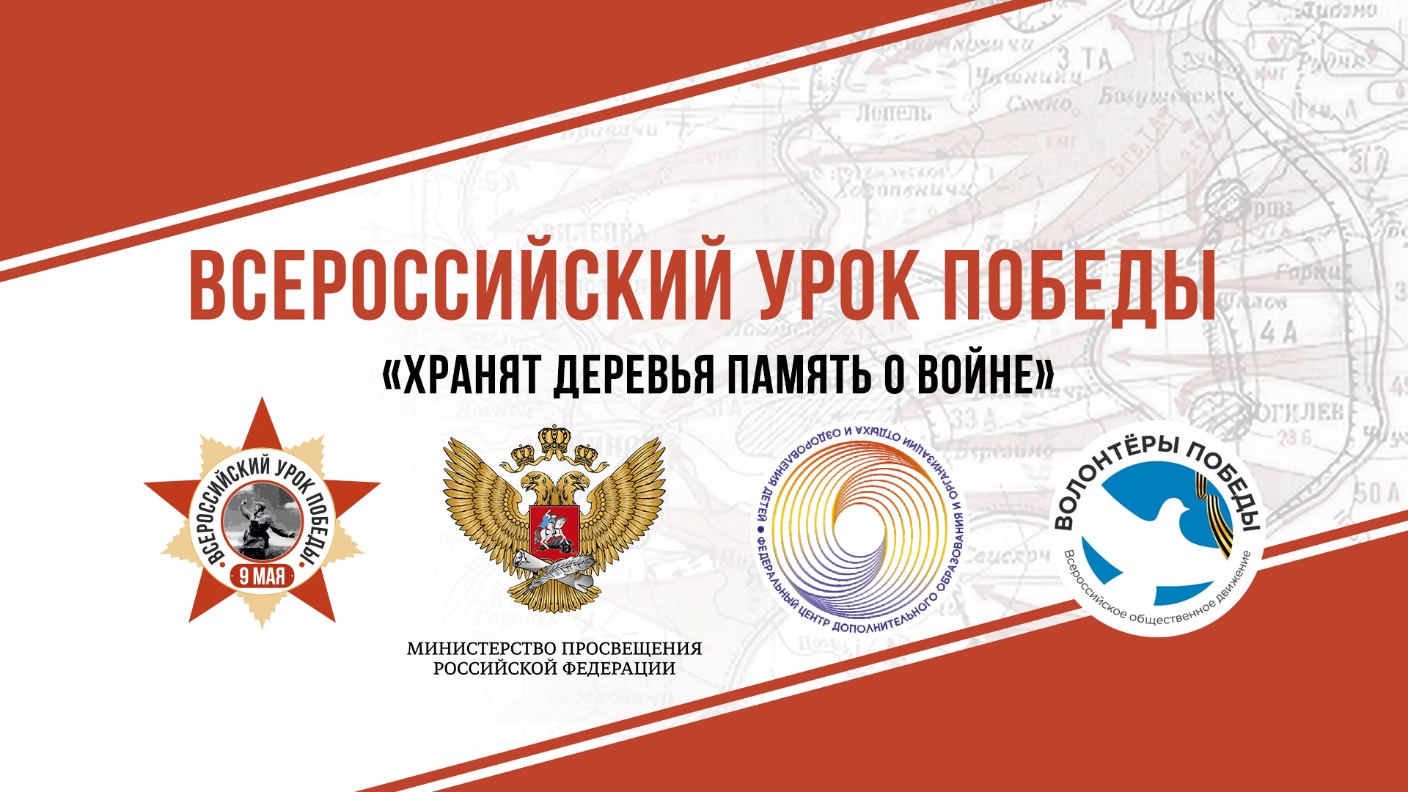 Рисунок 1      В рамках Международной акции «Сад Памяти» с 5 мая по 22 июня в детском саду №87 г.Калининграда для дошкольников старшего возраста прошёл Всероссийский урок Победы. Тема урока Победы в этом году – «Хранят деревья память о войне»: урок посвящён деревьям – героям Великой Отечественной войны.       На уроке ребятам рассказали о Международной акции “Сад памяти”, цель которой – увековечить память о погибших героях Великой Отечественной войны и солдатах, защищавших честь и достоинство своей Родины.Цель урока – Формирование патриотизма на примере героического подвига российского народа в годы ВОВ 1941-1945 гг. и такой духовно-нравственной основы, как историческая память; укрепление единства россиян путём вовлечения  в социально-значимый проект по высаживанию деревьев в память о погибших в годы Великой Отечественной Войны 1941-1945 гг.Задачи:Показать роль деревьев в годы ВОВ 1941-1945 гг.Формирование и расширение представление дошкольников о роли солдат, мирных жителей и детей в завоевании нашей страны в победе в ВОВ. Формирование  понимания роли и значении Великой Победы для судебвсего человечества  и роли России  в достижении Победы.Формирование у подрастающего поколения сознания необходимости защищать Отчизну.Воспитание бережного отношения к деревьям, любови к природе.Воспитание таких духовно-нравственных качеств, как героизм, долг, честь, достоинство, свобода и независимость Родины.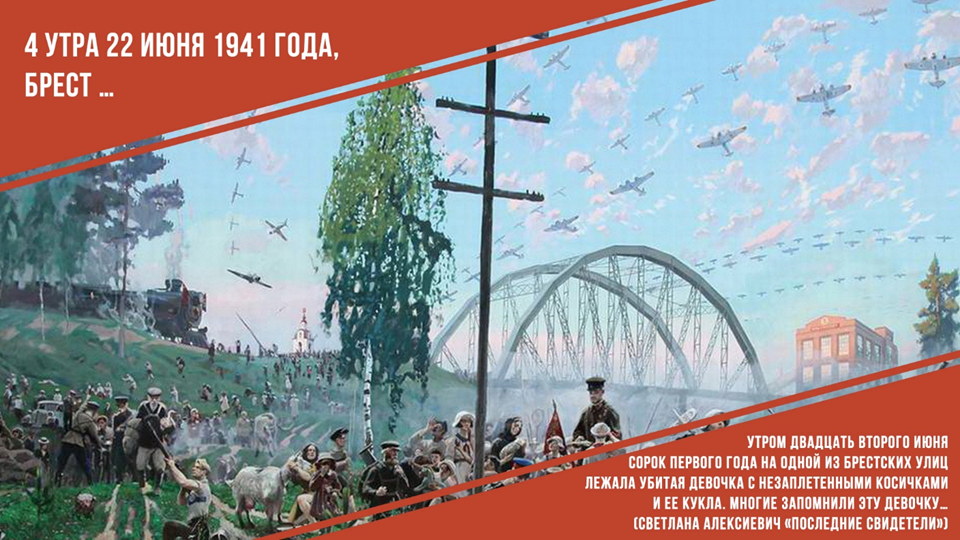 Ребята узнали:1. О Международной акции «Сад памяти», цель которой – увековечить память о погибших героях Великой Отечественной войны и о солдатах, защищавших честь и достоинство своей Родины сегодня.2. О деревьях-героях Великой Отечественной войны.3. Почему голубя называют птицей мира. Дети узнали, почему голубя называют птицей мира, как голубь стал грозным оружием, которого очень боялись немецкие захватчики, напавшие на нашу страну в том далеком 1941 году.4. Дети узнали как ленинградцы, умирая от голода, замерзая от лютых морозов , не вырубили ни одного дерева в своих садах и парках, о юннатах блокадного Ленинграда , которые спасали и лечили раненые деревья. Осколочные ранения на стволах замазывали юннаты. Окаменевшая смола на спасенных деревьях до сих пор хранит отпечатки их детских пальчиков и ладошек. Эти пломбы, сделанные ребятами , сохранились до наших дней.5. О мужестве защитников Сталинграда и непокоренном Мамаевом кургане. Мамаев курган называли мёртвым, потому что на его земле сгорело всё живое. Мертвой была вся земля Сталинграда.Проведение таких мероприятий способствует воспитанию у дошкольников патриотизма на примере героического прошлого участников ВОВ, трудового подвига русского народа в годы военного времени, а также воспитанию духовно-нравственной основы, любви к природе и к братьям нашим меньшим. 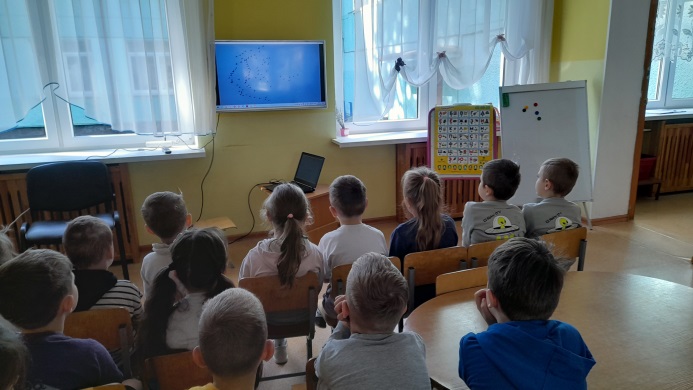 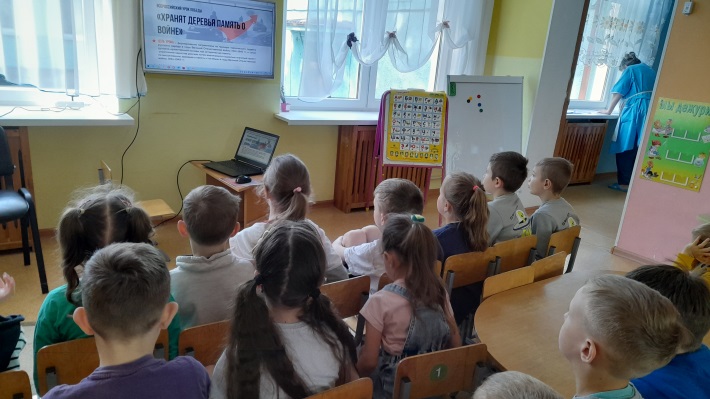 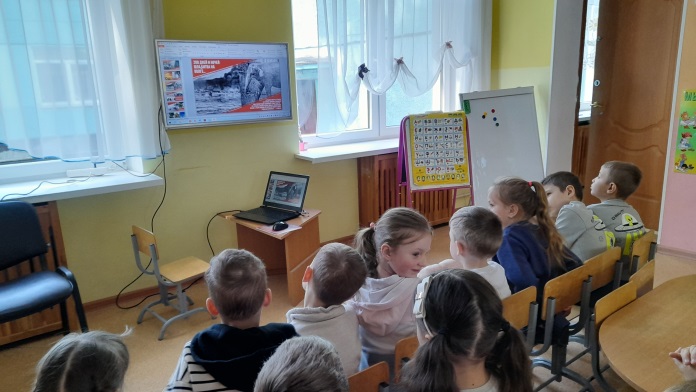 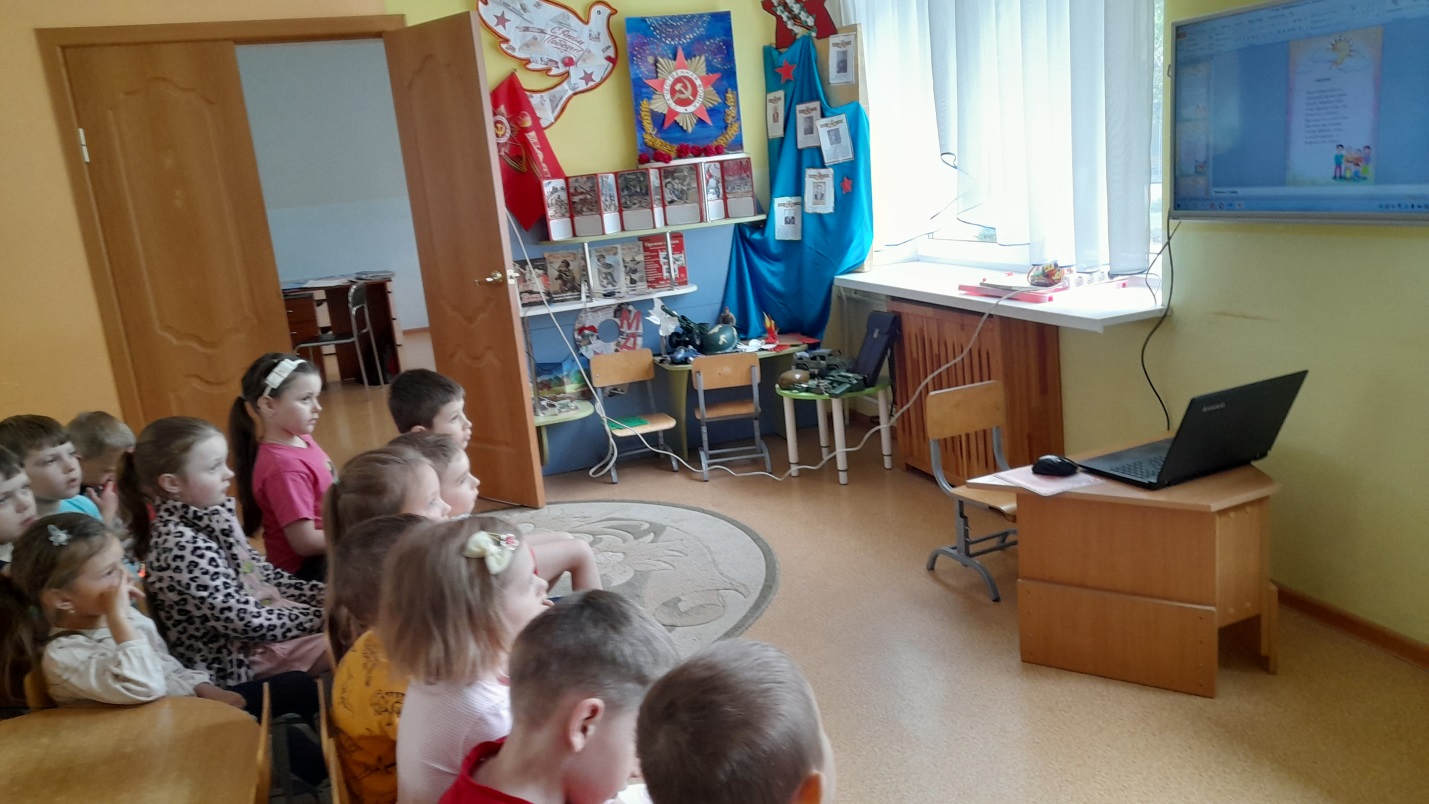 